Chem 1		Hour_____	Name______________________________________
Wexler/Steinhorst
Lab: Will it go? 
Date______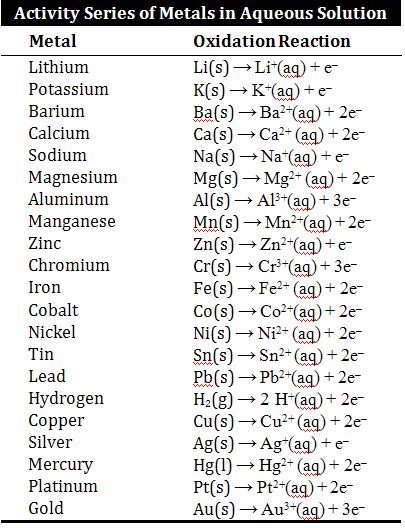 Write out and balance the following reactions.  For each, predict if it will “go” or “no go”.  Test your predictions with provided materials. 									Prediction	 Test Result1. iron + zinc sulfate iron sulfate + zinc						2. iron + sodium chloride  iron(II) chloride + sodium3. iron + copper(II)sulfate  iron(II)sulfate + copper											Prediction           Test  Result6. copper + zinc sulfate copper (II) sulfate + zinc					            	7. copper + sodium chloride  copper (I) chloride + sodium8. copper + hydrochloric acid  copper (I) chloride + hydrogen gas					
9. copper + tin(II) chloride  copper (II)chloride + tin											Prediction         Test Result10. zinc + sodium chloride  zinc chloride + sodium11. zinc + copper(II)sulfate  zinc sulfate + copper12. zinc + hydrochloric acid  zinc chloride + hydrogen gas13. zinc + tin(II) chloride  zinc chloride + tin											Prediction	    Test Result
15. aluminum + sodium chloride  aluminum chloride + sodium17. aluminum + hydrochloric acid  aluminum chloride + hydrogen gas18. aluminum + tin(II)chloride  aluminum chloride + tin
                                                                                                                                                                Prediction	    Test Result19. magnesium + zinc sulfate  magnesium sulfate + zinc20. magnesium + sodium chloride  magnesium chloride + sodium21. magnesium + copper(II)sulfate  magnesium sulfate + copper
22. magnesium + hydrochloric acid  magnesium chloride + hydrogen gas23. magnesium + tin(II)chloride  magnesium chloride + tinQuestions:1. Which metal did you expect to produce the most vigorous bubbling with hydrochloric acid? (note- the greatest difference in position in the activity series should yield the strongest reaction.) What did you see?  2. Internet Research Question. 
Since sodium chloride is unreactive with iron (according to the activity series and your experimental results), explain why cars rust more in northern states where the roads are salted in winter compared to the south where roads don’t need to be salted.  Provide detailed source internet address (url).  Use your own words! Do not plagiarize!